Annual Implementation Plan - 2020

SSP Goals Targets and KISKorumburra Primary School (3077)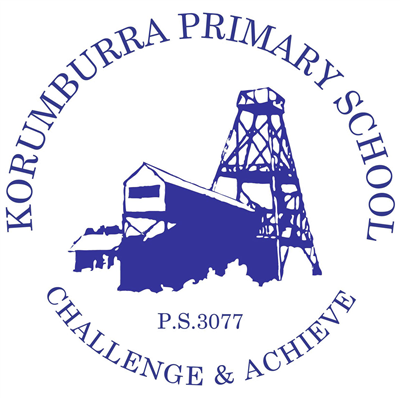 SSP Goals Targets and KIS Goal 1To maximise the achievement and learning growth of student outcomes in English and Mathematics, with a particular focus on Foundation to Year 3.Target 1.1NAPLAN - Year 3Increase the students in top two bands in NAPLAN in Year 3 in Reading (currently 54%) to 60% Writing (currently 44.2%) to 50% and Numeracy (currently 26.4%) to 30%.NAPLAN - Year 5Increase the students in top two bands in NAPLAN in Year 5 in Reading (currently 29%) to 40%, Writing (currently 11%) to 40% and Numeracy (currently 26.4%) to 30%.Teacher JudgementIncrease the percentage of students receiving an A or B in English and Mathematic (currently 18% in English and 13% in Mathematics) to 20% in English and 20% in Mathematics.School ClimateIncrease academic emphasis in the Staff Survey from 76% and guaranteed and viable curriculum from 74% (currently).Key Improvement Strategy 1.aBuilding practice excellence Develop and implement a guaranteed and viable curriculum continuum for Literacy and Numeracy, ensuring school wide consistency.Key Improvement Strategy 1.bBuilding practice excellence Ensure the schools contemporary assessment tools and practices inform and enable teachers to better differentiate in their classroom, including timely intervention and extension for students.Key Improvement Strategy 1.cBuilding practice excellence Build the capacity of teachers to utilize high impact teaching strategies, including an agreed instructional model.Key Improvement Strategy 1.dBuilding practice excellence Develop a strategy to prepare students for the key transition stages, particularly Kindergarden to Prep, Prep to Year 1, Year 1 to Year 2 and Year 2 to Year 3 Goal 2To improve student motivation, confidence and resilience as learners.Target 2.1Increase survey factor percentages on Student Attitudes to School Survey for the domain: Learner characteristics and disposition to the 75 percentile across all areas.Target 2.2Improve attendance by 10% across all year levels.Key Improvement Strategy 2.aSetting expectations and promoting inclusion Develop whole school social and emotional program, curriculum continua and self-assessment tools that enable students to self-assess and track their own learning growth.Key Improvement Strategy 2.bIntellectual engagement and self-awareness Develop and implement rich open-ended learning tasks that engage students in challenging learning relevant to their needs.Key Improvement Strategy 2.cBuilding practice excellence Build teacher capacity to better engage students in inquiry-based learning.Goal 3To build shared leadership and collective responsibility in order to improve student outcomes.Target 3.1Increase component endorsement scores on the Staff survey (School Climate) for Collective Efficacy, Teacher Collaboration and Guaranteed and Viable Curriculum to 80+, with an overall percent endorsement of 80%.Increase component endorsement scores on the Staff survey (School Leadership) for Leading Change, Instructional Leadership and Leaders’ support for change to 80+, with an overall percent endorsement of 70%.Increase component endorsement scores on the Staff survey (School Staff Safety and Wellbeing) for Staff Psychological Safety, Staff Professional Safety and Build Resilience and a Resilient, Supportive Environment to 70+, with an overall percent endorsement of 70%.Self-assessment against the Professional Learning Community (PLC) maturity matrix to have moved from evolving and embedding to excelling across all areas.Key Improvement Strategy 3.aInstructional and shared leadership Develop the capacity of all school leaders to lead the school's improvement plan.Key Improvement Strategy 3.bInstructional and shared leadership Develop and enhance the processes and practices for all staff to use data as evidence to plan, monitor and review school improvement decisions at a classroom, team and school wide level.Key Improvement Strategy 3.cHealth and wellbeing Implement and resource a school-wide strategy to develop a professional environment that supports the health and wellbeing of staff.